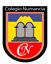 FECHAS DE MATRÍCULA 2021FECHACURSO01 de diciembre8° Básico02 de diciembreKínder regular.03 de diciembre1° Medio04 de diciembre7° Básico A-B07 de diciembre6° Básico A-B09 de diciembre1° Básico10 de diciembreEscuela de Lenguaje11 de diciembre4° MedioRezagados Escuela de Lenguaje 14 de diciembreAlumnos nuevos4° Básico (14:00 -17:00 hrs.)15 de diciembre3° BásicoAlumnos nuevos16 de diciembre2° Básico Alumnos nuevos17 de diciembre4° Básico (09:00 – 14:00 hrs.)18 de diciembre5° BásicoAlumnos nuevos21 de diciembre2° MedioAlumnos nuevos22 de diciembre3° Medio A-BAlumnos nuevos23 de diciembreRezagadosAlumnos nuevos.24 de diciembreRezagados.Alumnos nuevos.28 de diciembreRezagados.Alumnos nuevos.29 de diciembreRezagados.Alumnos nuevos.